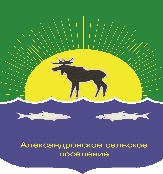 АДМИНИСТРАЦИЯ АЛЕКСАНДРОВСКОГО СЕЛЬСКОГО ПОСЕЛЕНИЯ ПОСТАНОВЛЕНИЕ24.12.2021									                   № 441с. АлександровскоеНа основании статьи 8 Устава муниципального образования «Александровское сельское поселение», утвержденного решением Совета Александровского сельского поселения от 20 марта 2013 года № 36-13-8п, Администрация Александровского сельского поселения ПОСТАНОВИЛА:Внести в постановление Администрации Александровского сельского поселения от 26 апреля 2021 года № 141 «Об утверждении Порядка предоставления юридическим лицам (за исключением субсидий государственным (муниципальным) учреждениям) и индивидуальным предпринимателям субсидий из бюджета Александровского сельского поселения на финансовое обеспечение затрат, связанных с возмещением недополученных доходов, возникающих при оказании населению услуг бани, в виде разницы между экономически обоснованным тарифом за одну помывку и тарифом для населения» (далее – постановление) следующие изменения:Подпункт 3 пункта 3.1 Порядка предоставления юридическим лицам (за исключением субсидий государственным (муниципальным) учреждениям) и индивидуальным предпринимателям субсидий из бюджета Александровского сельского поселения на финансовое обеспечение затрат, связанных с возмещением недополученных доходов, возникающих при оказании населению услуг бани, в виде разницы между экономически обоснованным тарифом за одну помывку и тарифом для населения, утвержденного постановлением, (далее – Порядок) изложить в новой редакции:« участник отбора – юридическое лицо не должно находиться в процессе реорганизации (за исключением реорганизации в форме присоединения к юридическому лицу, являющемуся участником отбора, другого юридического лица), ликвидации, в отношении него не введена процедура банкротства, деятельность участника отбора не приостановлена в порядке, предусмотренном законодательством Российской Федерации, а участник отбора - индивидуальный предприниматель не должен прекратить деятельность в качестве индивидуального предпринимателя;»Абзац 14 пункта 3.2 Порядка изложить в новой редакции:«В случае изменения юридических адресов или банковских реквизитов уполномоченного органа и (или) получателя субсидии в соглашение о предоставлении субсидии вносятся соответствующие изменения путем заключения уполномоченным органом и получателем субсидии дополнительного соглашения в письменной форме. Дополнительное соглашение к соглашению о предоставлении субсидии вступает в силу с момента его подписания обеими сторонами.Расторжение соглашения о предоставлении субсидии осуществляется по соглашению сторон путем заключения дополнительного соглашения о расторжении соглашения при условии отсутствия нарушения получателем субсидии сроков возврата субсидии. Дополнительное соглашение о расторжении соглашения о предоставлении субсидии вступает в силу с момента его подписания обеими сторонами.».2.	Разместить настоящее постановление на официальном сайте Администрации Александровского сельского поселения в информационно-телекоммуникационной сети «Интернет» (https://www.alsp.tomsk.ru/).3.	Настоящее постановление вступает в законную силу на следующий день после его официального опубликования.Глава Александровского сельского поселения                                        Подпись                                         Д.В. ПьянковО внесении изменений в постановление Администрации Александровского сельского поселения от 26.04.2021 № 141 «Об утверждении Порядка предоставления юридическим лицам (за исключением субсидий государственным (муниципальным) учреждениям) и индивидуальным предпринимателям субсидий из бюджета Александровского сельского поселения на финансовое обеспечение затрат, связанных с возмещением недополученных доходов, возникающих при оказании населению услуг бани, в виде разницы между экономически обоснованным тарифом за одну помывку и тарифом для населения»